Danes boš pri glasbeni umetnosti:Prepeval in ritmično spremljal pesem Enkrat je bil en majhen škrat.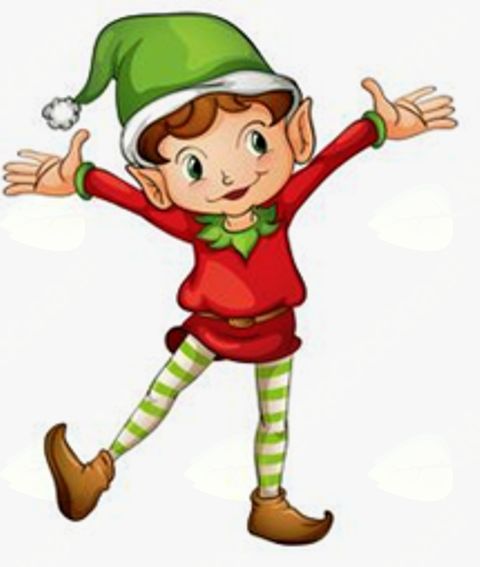 Posnetek si večkrat predvajaj, ob njem sodeluj in se nauči spremljavo zaigrati čimbolj tekoče.https://www.youtube.com/watch?v=Hex81BUDKLk&feature=youtu.behttps://www.youtube.com/watch?v=Hex81BUDKLk&feature=youtu.be